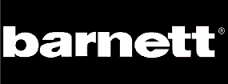 ACCESSOIRE BATONS							XB-03 Paniers de Ski roues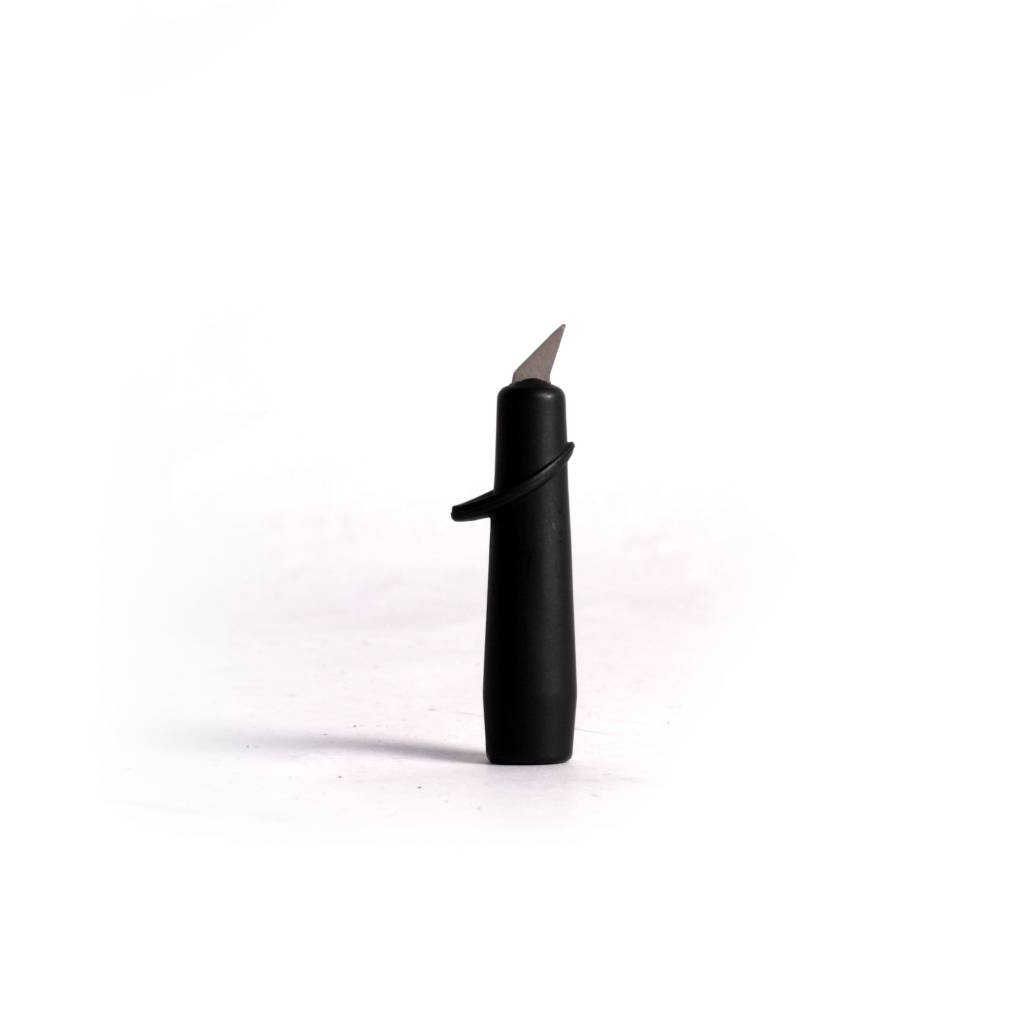 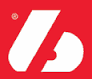 